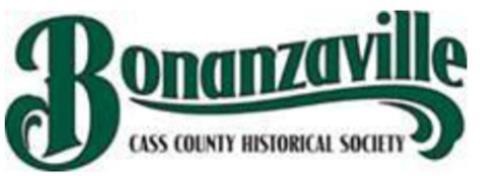 Cass County, ND, Historical Society, Inc.Agenda, 5:30 pmNotice is hereby given that a meeting of the Cass County, ND, Historical Society Board of Directors, a North Dakota Corporation, is hereby called and will be held in the Event Center at Bonanzaville, West Fargo, ND to conduct such business as may properly come before the board, including the following:Call to Order Roll CallAgenda Approval /additions:Minutes: Presidents Report: John LundFinance Committee Report: Brad StedmanCommittee Reports (Collection Buildings, Grounds, Safety, Volunteer)Executive Director: Beth Jansen Report discussion as needed.Old Business:Keller Exhibit updateNew Business: AdjournFinance Committee meets at 4:30 p.m. Next Meeting: 